21 Aralık 2020Değerli Ebeveynler/Veliler ve Öğrenciler,Ontario Hükümeti, COVID-19’un yayılışını yavaşlatmak adına 26 Aralık Cumartesi gününden itibaren eyaletin Gri Bölge olacağını, yani karantinaya gireceğini bugün duyurdu. Toronto da dahil olmak üzere Güney Ontario, 28 gün boyunca karantinada olacak. Bu duyuruda hükümet, Güney Ontario’daki tüm ilköğretim okullarının (TDSB okulları da dahil) 11 Ocak Pazartesi’ye kadar, tüm ortaöğretim okullarının ise 25 Ocak Pazartesi’ye kadar öğrencilere kapalı olacağını açıkladı. Bu süre boyunca, yüz yüze okulların tümü uzaktan öğrenime geçecek. Sanal okullar ise aynı şekilde öğrenime devam edecek.TDSB okullarında uzaktan öğrenime geçişle ilgili ek bilgileri aşağıda bulabilirsiniz. İlköğretim Okulları:Yüz Yüze Okullar: Öğrenciler, evlerinde olacak ve uzaktan öğrenimi kendi öğretmenlerinden alacaklar. İlköğretim okulları olağan okul saatlerinde eğitim verecek. Küçük düzenlemelerin yapılması gereken istisnalar olabilecek. Bu istisnalar, 4 Ocak Pazartesi günü ailelere bildirilecek. Sanal Okullar: Normal işleyişine devam edecek.Ortaöğretim OkullarıYüz Yüze Okullar: Ortaöğretim okullarının saatleri değişecek:Not: 150 dakika eş zamanlı/çevrimiçi öğrenim ve 75 dakika eş zamanlı olmayan bağımsız çalışmayı içeren 1. Kısım dersler, 08.45’ten 12.30’a kadar kesintisiz sürecektir. Öğretmenler, eş zamanlı çevrimiçi öğrenime 8.45’te başlayacaktır. Yukarıdaki tabloda planlanmış eş zamanlı olmayan saatler, eş zamanlı olmayan saatlerin nasıl planlanabileceğine bir örnektir. Öğretmenler, eş zamanlı ve eş zamanlı olmayan saatlerin nasıl planlanacağına kendileri karar verecektir.Sanal Okullar: Normal işleyişine devam edecek.EdVance ve Yetişkin Gündüz OkullarıYüz Yüze Okullar: Yetişkin Gündüz Okulları ve EdVance programı öğrenciler için şu çevrimiçi program uygulanacak:Başlangıç ve öğle arası saatleri her okul için aynı olacak.Sanal Öğrenim: Normal işleyişine devam edecek.Alternatif Okullar/ProgramlarYüz Yüze Okullar: Kurulun oluşturduğu uyarlamalı zaman çizelgesini kullanmayan okullar (Alternatif Okullar-Programlar, birleşik yerleşkeler, ISP’ler vb.), yerel olarak hazırladıkları uzaktan öğrenim programlarını kullanacaklar.Sanal Öğrenim: Normal işleyişine devam edecek.Özel Eğitim Veren Birleşik YerleşkelerAşağıda belirtilen birleşik yerleşkeler, yerel olarak hazırladıkları uzaktan öğrenim programlarını kullanacaklar.İlköğretim Birleşik Yerleşkeleri: Beverly School, Lucy McCormick Senior School, Seneca School, Sunny View Jr. & Sr. PS, Parklane PS, William J. McCordic SchoolOrtaöğretim Birleşik Yerleşkeleri: Central Etobicoke, Drewry Secondary School, Frank Oke, Maplewood High School, Sir William Osler, York Humber HS Hassas öğrencilerin korunmasına yönelik devlet girişimleri çerçevesinde, okul kurullarının, mümkün olduğunda, uzaktan öğrenime uygun olmayan özel eğitim ihtiyaçları bulunan öğrencilere yüz yüze destek vereceğini hatırlatırız. Böyle bir ihtiyacınız olduğunu düşünüyorsanız, lütfen okul müdürünüzle konuşun.Kreş/Tam Gün ProgramlarıTDSB okulları içinde faaliyet gösteren, bebeklere ve okul öncesi çağındaki çocuklara hizmet veren tüm çocuk bakımı programları, karantina boyunca açık olmaya devam edecek. Yine de ebeveynler/veliler, kendi çocuk bakımı hizmet sağlayıcılarıyla iletişime geçerek detayları teyit etmelidir. Okulların kapalı olduğu süre boyunca, TDSB Tam Gün Programları ile Okuldan Önce ve Sonra Programları kapalı kalacak.Sonraki AdımlarTDSB bu yıl öğrencilere 70.000’den fazla cihaz dağıtmış olsa da bazı öğrencilerin bu uzaktan öğrenim döneminde cihaza ihtiyaç duyabileceğini biliyoruz. Bu gibi durumlarda, ailelerden ricamız, okulları yeniden açıldığında cihaz için okullarıyla temasa geçmeleri. Cihazların stoklarla sınırlı olduğunu ve dağıtımın zaman alabileceğini hatırlatırız.Bugünkü bu yeni gelişme, tüm okulların kış tatiline girdiği bir zamana denk geldi. Bir çoğunuzun sonraki adımlar hakkında soruları olacağından, bu zamanlama sıkıntı yaratıyor. Yüz yüze okullarda öğretmenler, 4 Ocak Pazartesi günü öğrenciler ve ailelerle iletişime geçerek bilgi verecek ve hızlı bir geçiş olması beklenen uzaktan öğrenime başlayacak. Sanal okuldaki öğrenciler içinse öğrenim, 4 Ocak Pazartesi günü normal işleyişinde devam edecek.Tam olarak sürpriz olmasa da bu haberi duymanın çoğunuz için zor olduğunu biliyorum. Son 9 ayda uzaktan öğrenim konusunda çok şey öğrendik. Önümüzdeki süreç yine de kolay olmayacak olsa da mümkün olan en sorunsuz geçişi sağlamak için öğrencilerimize ve ailelerimize destek olacağız.Saygılarımla,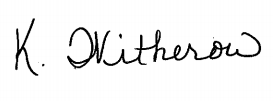 
Kathy WitherowEğitim Geçici DirektörüSaat1. Gün2. Gün3. Gün4. Gün08.45 – 10.001. DersSynchronous(Eş Zamanlı)1. DersSynchronous(Eş Zamanlı)2. DersSynchronous(Eş Zamanlı)2. DersSynchronous(Eş Zamanlı)10.00 – 10.301. DersAsynchronous/Independent Learning(Eş Zamanlı Olmayan Bağımsız Öğrenim)1. DersAsynchronous/Independent Learning(Eş Zamanlı Olmayan Bağımsız Öğrenim)2. DersAsynchronous/Independent Learning (Eş Zamanlı Olmayan Bağımsız Öğrenim)2. DersAsynchronous/Independent Learning (Eş Zamanlı Olmayan Bağımsız Öğrenim)10.30 – 11.451. DersSynchronous(Eş Zamanlı)1. DersSynchronous(Eş Zamanlı)2. DersSynchronous(Eş Zamanlı)2. DersSynchronous(Eş Zamanlı)11.45 – 12.301. DersAsynchronous/Independent Learning (Eş Zamanlı Olmayan Bağımsız Öğrenim)1. DersAsynchronous/Independent Learning (Eş Zamanlı Olmayan Bağımsız Öğrenim)2. DersAsynchronous/Independent Learning (Eş Zamanlı Olmayan Bağımsız Öğrenim)2. DersAsynchronous/Independent Learning (Eş Zamanlı Olmayan Bağımsız Öğrenim)12.30 – 13.10Öğle ArasıÖğle ArasıÖğle ArasıÖğle Arası13.10 – 14.00APA/PMAAPA/PMAAPA/PMAAPA/PMA14.00 – 15.152. DersSynchronous(Eş Zamanlı)2. DersSynchronous(Eş Zamanlı)1. DersSynchronous(Eş Zamanlı)1. DersSynchronous(Eş Zamanlı)1. Gün2. Gün3. Gün4. Gün1. Kısım: 3 saat1AB Synchronous (1AB Eş Zamanlı)1AB Synchronous (1AB Eş Zamanlı)2AB Synchronous (2AB Eş Zamanlı)2AB Synchronous (2AB Eş Zamanlı)2. Kısım: 1 saat2AB Synchronous (2AB Eş Zamanlı)2AB Synchronous (2AB Eş Zamanlı)1AB Synchronous (1AB Eş Zamanlı)1AB Synchronous (1AB Eş Zamanlı)3. Kısım: 2 saat3AB Synchronous (3AB Eş Zamanlı)3AB Synchronous (3AB Eş Zamanlı)3AB Synchronous (3AB Eş Zamanlı)3AB Synchronous (3AB Eş Zamanlı)